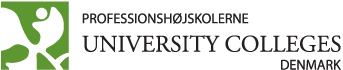 STUDIEORDNINGDiplomuddannelse i ErhvervspædagogikAugust 2016IndledningDiplomuddannelse i Erhvervspædagogik er en erhvervsrettet videregående uddannelse udbudt efter lov om erhvervsrettede grunduddannelse og videregående uddannelse (videreuddannelsessystemet) for voksne (VfV-loven) og efter bestemmelserne om tilrettelæggelse af deltidsuddannelser i lov om åben uddannelse (erhvervsrettet voksenuddannelse) m.v. Uddannelsen er omfattet af reglerne i ministeriets bekendtgørelse om diplomuddannelser nr. 1008 af 29/06/2016 og prøver i erhvervsrettede videregående uddannelser nr. 1519 af 16/12/2013.Uddannelsen hører under Det pædagogiske fagområde i bekendtgørelse om diplomuddannelser.Studieordningen er udarbejdet i fællesskab af de institutioner, som er godkendt af uddannelsesministeriet til udbud af denne uddannelse. Studieordningen finder anvendelse for alle godkendte udbud af uddannelsen, og ændringer i studieordningen kan kun foretages i et samarbejde mellem de udbydende institutioner. Det faglige fællesudvalg for diplomuddannelser på det pædagogiske område forestår på vegne af udbyderne tilretninger i studieordningen.Følgende uddannelsesinstitutioner er ved denne studieordnings ikrafttræden godkendt til udbud af Diplomuddannelse i ErhvervspædagogikVIA University  – www.viauc.dkUniversity College Syddanmark - www.ucsyd.dkProfessionshøjskolen Metropol - www.phmetropol.dkUC Lillebælt – www.uclillebaelt.dkUniversity College Sjælland – www.ucsj.dkUniversity College Nordjylland – www.ucn.dkVed udarbejdelse af den fælles studieordning og væsentlige ændringer heraf tager det faglige fællesudvalg kontakt til aftagerne og øvrige interessenter samt indhenter en udtalelse fra censorformandskabet, jf. eksamensbekendtgørelsen.Studieordningen og væsentlige ændringer heraf træder i kraft ved et studieårs begyndelse og skal indeholde de fornødne overgangsordninger.Studieordningen har virkning fra 01.08.2016Uddannelsens formålFormålet med Diplomuddannelse i Erhvervspædagogik er at kvalificere den uddannede til selvstændigt at varetage pædagogiske funktioner som at planlægge, organisere, udvikle og realisere opgaver indenfor undervisning, vejledning, formidling, læring, didaktik og social inklusion samt udvikle egen praksis i relation til erhvervs- og arbejdsmarkedsområdet. Endvidere er formålet at kvalificere den studerende til selvstændigt at indgå i tværfagligt og tværsektorielt samarbejde i såvel offentlige som private virksomheder, institutioner, forvaltninger m.v. Formålet ligger inden for fagområdets formål, som fastsat i bekendtgørelse om diplomuddannelser.Uddannelses varighedUddannelsen er normeret til 1 studenterårsværk. 1 studenterårsværk er en heltidsstuderendes arbejde i 1 år og svarer til 60 ECTS-point (European Credit Transfer System).ECTS-point er en talmæssig angivelse for den totale arbejdsbelastning, som gennemførelsen af en uddannelse eller et modul er normeret til. I studenterårsværket er indregnet arbejdsbelastningen ved alle former for uddannelsesaktiviteter, der knytter sig til uddannelsen eller modulet, herunder skemalagt undervisning, selvstudium, projektarbejde, udarbejdelse af skriftlige opgaver, øvelser og cases, samt eksaminer og andre bedømmelser.Uddannelsens titelUddannelsen giver den uddannede ret til at anvende betegnelsen Diplom i Erhvervspædagogik og den engelske betegnelse er Diploma of Education of Vocational Education and Training(VET) jf. bekendtgørelse for diplomuddannelser bilag 1.AdgangskravAdgang til optagelse på Diplomuddannelse i Erhvervspædagogik eller enkelte moduler herfra er betinget af, at ansøgeren har gennemført en relevant adgangsgivende uddannelse mindst på niveau med en erhvervsakademiuddannelse eller en relevant videregående voksenuddannelse (VVU) samt, at ansøger har mindst 2 års relevant erhvervserfaring efter gennemført adgangsgivende uddannelse. 
Institutionen kan optage ansøgere, der ikke har gennemført en relevant adgangsgivende uddannelse som ovenfor nævnt, men som ud fra en konkret vurdering skønnes at have uddannelsesmæssige forudsætninger, der kan sidestilles hermed.Institutionen optager endvidere ansøgere, der efter individuel kompetencevurdering har realkompetencer, der anerkendes som svarende til adgangsbetingelserne, jf. §  i lov om erhvervsrettet grunduddannelse og videregående uddannelse for voksne (videreuddannelsessystemet). En ansøger, der opfylder de faglige betingelser for ansættelse som lærer ved erhvervsuddannelserne eller arbejdsmarkedsuddannelserne, kan optages på de to første obligatoriske moduler i diplomuddannelse i erhvervspædagogik: Modul 1 og Modul 2.For herefter at kunne fortsætte på uddannelsen skal den studerende opfylde de almindelige adgangskrav, evt. ved en individuel realkompetencevurdering.Uddannelsens mål for læringsudbytte, struktur og indhold6.1 Uddannelsens mål for læringsudbytteDen studerende skal gennem uddannelsenErhverve sig teoretisk og praktisk grundlag for at kunne arbejde som lærer ved de erhvervsrettede uddannelserUdvikle sig professionelt og personligtErhverve sig forudsætninger for erhvervspædagogisk efter- og videreuddannelseDe studerende skal opnå kompetencer inden for erhvervspædagogisk virksomhed på centre og skoler, der udbyder erhvervs- og arbejdsmarkedsuddannelser. I tæt samspil med praksis skal den studerende udbygge sine kompetencer til at planlægge, tilrettelægge, gennemføre, evaluere og reflektere over praksisnær undervisning og kunne arbejde med udvikling af egen praksis. Af særlig betydning er viden om - og kompetencer til gennemførelse af erhvervsrettet undervisning under hensyntagen til deltagerforudsætninger og læringsformer. Endvidere fordrer undervisning på erhvervsrettede uddannelser og lignende uddannelser indsigt i vekseluddannelsesprincippet, et fleksibelt arbejdsmarked og kendskab til samspil mellem almendidaktik, fagdidaktik, teori og praksis. Læringsmål6.2 Uddannelsens strukturUddannelsen består af obligatoriske moduler, valgfri moduler samt et afgangsprojekt, der afslutter uddannelsen.Uddannelsens struktur:Ob. Modul 1: Undervisning og læring(10 ECTS point)Ob. Modul 2: Undervisningsplanlægning og didaktik(10 ECTS point)Ob. Modul 3: Pædagogisk videnskabsteori (5 ECTS point)Vf. Modul 1: Erhvervspædagogisk udviklingsarbejde (10 ECTS point)
Vf. Modul 2: Deltagere i de erhvervsrettede uddannelser (10 ECTS point)Vf. Modul 3: Digitale teknologier i erhvervsrettede uddannelser (10 ECTS-point)Vf. Modul 4: Praksisrelateret undervisning i de erhvervsrettede uddannelser (10 ECTS-point)Afgangsprojekt (15 ECTS point)Obligatoriske moduler jf. bilag 1Uddannelsens obligatoriske moduler, der er fælles for alle studerende, omfatter i alt 25 ECTS-point. For uddybning af læringsmål, indhold og omfang henvises til bilag 1.Valgfrie moduler jf. bilag 2Uddannelsen omfatter valgfrie moduler, der for den enkelte studerende skal udgøre i alt 20 ECTS-point. For uddybning af læringsmål, indhold og omfang for uddannelsens faglige område henvises til bilag 2.Den studerende kan vælge moduler uden for uddannelsens faglige område, dog højst 15 ECTS-point. Institutionen vejleder om valg af moduler uden for uddannelsens faglige område.AfgangsprojektAfgangsprojektet på 15 ECTS-point afslutter uddannelsen. Afgangsprojektet skal dokumentere, at uddannelsens mål for læringsudbytte er opnået. Afgangsprojektets emne skal ligge inden for uddannelsens faglige område og formuleres af den studerende i tilknytning til de obligatoriske moduler og valgmoduler, som den studerende har gennemført. Institutionen skal godkende emnet.Forudsætningen for at afslutte afgangsprojektet er, at uddannelsens øvrige moduler er bestået. Efter at have bestået afgangsprojektet vil den studerende modtage bevis for gennemført Diplomuddannelse i Erhvervspædagogik. 7. Afgangsprojekt7.1 Læringsmål for afgangsprojektetMed udgangspunkt i det godkendte emne inden for uddannelsens mål for læringsudbytte skal den studerende gennem integration af praksiserfaring og udviklingsorientering7.2 Udarbejdelse af afgangsprojektAfgangsprojektet kan tage udgangspunkt i egen praksis, egne undersøgelser, analyser af relevante forskningsresultater og formidling af egne fagligt begrundede opfattelser med henblik på at udvikle praksis. Afgangsprojektet rummer på denne måde en syntese af praksisviden og viden fra forskning og udviklingsarbejde.Uddannelsesinstitutionerne udarbejder en skriftlig vejledning til afgangsprojektet.Se uddannelsesinstitutionernes hjemmesider og prøveallongen i bilag 3.8. Uddannelsens pædagogiske tilrettelæggelse8.1 Undervisnings- og arbejdsformerUndervisnings- og arbejdsformer fremgår af institutionernes studievejledninger for Diplomuddannelse i Erhvervspædagogik. 8.2 EvalueringUddannelsens moduler evalueres i henhold til udbyderinstitutionernes systematik for arbejdet med kvalitetssikring- og udvikling. Evalueringerne indgår i den samlede kvalitetssikring og anvendes til løbende udvikling af uddannelsen. Evalueringer af uddannelsen behandles desuden på møder mellem udbyderne.9. Prøver og bedømmelseHvert modul afsluttes med en prøve med individuel bedømmelse efter karakterskalaen i Karakterbekendtgørelsen.Følgende moduler afsluttes med eksterne prøver:Ob. Modul 1: Undervisning og læringOb. Modul 2: Undervisningsplanlægning og didaktikOb. Modul 3. Pædagogisk videnskabsteoriOb. AfgangsprojektØvrige moduler bedømmes ved interne prøver.For prøver og eksamen gælder i øvrigt reglerne i Bekendtgørelse om prøver og eksamen i erhvervsrettede videregående uddannelser og Bekendtgørelse om karakterskala og anden bedømmelse.De udbydende institutioner fastsætter i fællesskab en beskrivelse af de enkelte prøveformer, deres omfang og tilrettelæggelse, som den enkelte udbyderinstitution skal lægge til grund for sin prøveafholdelse. Se prøveallongen i bilag 3.Andre forhold vedrørende prøver fremgår af udbyderinstitutionernes studie- og eksamensvejledninger.10. MeritDer kan gives merit for moduler, når den studerende har opnået tilsvarende kvalifikationer ved at bestå uddannelseselementer fra en anden dansk eller udenlandsk videregående uddannelse. Afgørelsen træffes på grundlag af en konkret faglig vurdering af ækvivalensen mellem de berørte uddannelseselementer.11. CensorkorpsDiplomuddannelse i Erhvervspædagogik benytter det af ministeriet godkendte censorkorps for diplomuddannelser inden for det pædagogiske fagområde.12. StudievejledningInstitutionen informerer og vejleder de studerende om uddannelsen, herunder om adgang til uddannelsen og modulerne samt om prøver.13. Klager og dispensationKlager over prøver behandles efter reglerne i Bekendtgørelse om prøver og eksamen i erhvervsrettede videregående uddannelser.Klager over øvrige forhold behandles efter reglerne i bekendtgørelse om diplomuddannelser.Alle klager indgives til institutionen, der herefter træffer afgørelse.14. OvergangsordningerStuderende, der har gennemført et eller flere moduler efter reglerne om den pædagogiske diplomuddannelse i erhvervspædagogik, kan, såfremt den enkelte institutions forhold tillader det, afslutte uddannelsen efter disse tidligere gældende regler.Institutionerne kan i forbindelse med overgangsordningen udbyde særlige forløb på mindre end 5 ECTS-point i tilknytning til den enkelte studerendes afgangsprojekt, således at det sikres, at det samlede studieforløb for den enkelte studerende udgør i alt 60 ECTS-points.15. RetsgrundlagStudieordningens retsgrundlag udgøres af:Bekendtgørelse om diplomuddannelserBekendtgørelse af lov om erhvervsrettet grunduddannelse og videregående uddannelse (videreuddannelsessystemet) for voksneBekendtgørelse af lov om åben uddannelse (erhvervsrettet voksenuddannelse) m.v.Bekendtgørelse om prøver og eksamen i erhvervsrettede videregående uddannelserBekendtgørelse om karakterskala og anden bedømmelseBekendtgørelse om fleksible forløb inden for videregående uddannelse for voksneRetsgrundlaget kan læses på adressen www.retsinfo.dkBilag 1 ”Obligatoriske moduler”Modul Ob 1. Undervisning og læring (10 ECTS-point)Modul Ob 2. Undervisningsplanlægning og didaktik (10 ECTS-point)Modul Ob 3. Pædagogisk videnskabsteori (5 ECTS-point)Bilag 2 ”Valgfrie moduler inden for uddannelsens faglige område”
Modul Vf 1. Erhvervspædagogisk udviklingsarbejde (10 ECTS-point)Modul Vf 2. Deltagere i de erhvervsrettede uddannelser (10 ECTS-point)Modul Vf 3: Digitale teknologier i erhvervsrettede uddannelser(10 ECTS-point)Modul Vf 4: Praksisrelateret undervisning i de erhvervsrettede uddannelser (10 ECTS-point)Bilag 3 Prøveallonge Eksamensbestemmelser for diplomuddannelserne på det pædagogiske område:Prøveformer, bedømmelsesformer og bedømmelsesgrundlag til gældende studieordninger:Diplomuddannelsen i Pædagogik,Diplomuddannelsen i Erhvervspædagogik,Diplomuddannelsen i Formidling af kunst og kultur for børn og unge.I henhold til gældende prøvebekendtgørelse, bekendtgørelse om diplomuddannelser samt de tre studieordninger for diplomuddannelserne på det pædagogiske område har udbyderne af diplomuddannelserne fastsat nedenstående prøvebestemmelser.1. GENERELLE BESTEMMELSER	A) Uddannelsens prøver 	B) Bedømmelse 	C) Opfyldelse af deltagelsespligt samt aflevering af opgaver og projekter 	D) Tilmelding til prøver herunder syge- og omprøve2. PRØVEFORMER	E) Prøveformer, herunder formkrav til besvarelse3. SÆRLIGE FORHOLD	F) Anvendelse af hjælpemidler 	G) Det anvendte sprog ved prøven 	H) Særlige prøvevilkår 	I) Brug af egne og andres arbejder 	J) Disciplinære foranstaltninger ved eksamenssnyd og forstyrrende adfærd ved eksamen 	K) Bedømmelsen af den studerendes formulerings- og staveevne 	L) Klage og anke§§ i nedenstående tekst henviser til bestemmelserne i prøvebekendtgørelsenGENERELLE BESTEMMELSERA) Uddannelsens prøver jf. § 2, stk. 2.PrøveformenPrøveformen kan være skriftlig prøve, mundtlig prøve eller kombinationsprøve. Den enkelte uddannelsesinstitution fastsætter i sin studievejledning, hvilken af de tre prøveformer der anvendes for det enkelte modul, med mindre modulets prøveform er anført i studieordningen.KarakterskalaAlle prøver bedømmes med en karakter i henhold til 7-trins-skalaen. Karakteren gives ved mundtlige prøver normalt umiddelbart efter eksaminationen; ved skriftlige prøver på et af uddannelsesinstitutionen fastsat og udmeldt tidspunkt.Individuel prøve eller gruppeprøveDen studerende kan vælge at gå til individuel prøve eller gruppeprøve, med mindre der er fastsat andet under modulet i studieordningen. Såfremt der ønskes gruppeprøve, skal de studerende meddele dette på et af institutionen fastlagt tidspunkt. Individuel skriftlig prøveEn individuel skriftlig opgave udarbejdes alene af den studerende. Skriftlig gruppeprøveEn skriftlig opgave til gruppeprøve kan udarbejdes af 2 eller 3 studerende.Ved aflevering i gruppe er indledning, problemformulering og konklusion fælles for gruppen.Ved den øvrige tekst angives det, hvem der har udarbejdet hvilke dele.Individuel mundtlig prøveStuderende, der går til mundtlig prøve individuelt, udarbejder alene oplæg og produkter til prøven. Mundtlige prøver former sig som en samtale mellem eksaminand og eksaminator, hvori censor kan deltage. Normalt fordeles tid til fremlæggelse, eksamination og votering i forholdet 1:2:1.Mundtlig gruppeprøveStuderende, der går til mundtlig prøve i gruppe på 2 eller 3 studerende, udarbejder eventuelle oplæg til prøven og går til prøve sammen. Mundtlige prøver former sig som en samtale mellem eksaminander og eksaminator, hvori censor kan deltage.  Normalt fordeles tid til fremlæggelse, eksamination og votering i forholdet 1:2:1.Individuel bedømmelseBedømmelsen er altid individuel, uanset om der er tale om individuel prøve eller gruppeprøve. Det betyder, at den enkeltes præstation altid skal kunne identificeres i produkter, såfremt de indgår i bedømmelsen.Formalia ved skriftlig fremstillingVed en side forstås formatet A4 med 2.400 typeenheder i gennemsnit pr. side, inklusiv mellemrum.  Forside, indholdsfortegnelse, bilagsliste og litteraturlister ved skriftlige produkter indgår ikke i det maksimale sidetal.  Bilag kan ikke forventes læst af bedømmerne.Placering af prøverne i uddannelsesforløbetModulprøverne afslutter modulet.B) Bedømmelse, jf. § 33Prøver bedømmes internt eller eksternt, jf. Studieordningen kapitel 9. Det fremgår af studieordningen for det enkelte modul, om det bedømmes internt ellereksternt. Ved interne prøver foretages bedømmelsen af en eller flere undervisere udpeget afinstitutionen. Ved eksterne prøver foretages bedømmelsen af eksaminator og af en eller flere censorer, der er beskikket af Uddannelsesministeriet. C) Opfyldelse af deltagelsespligt samt aflevering af opgaver/projekter, jf. § 5Der er ikke deltagelsespligt til undervisningen. Det er den studerendes ansvar at opfylde de læringsmål, som er fastsat for modulet.Bedømmelsen ved prøven vurderer graden af målopfyldelse. D)Tilmelding til prøver herunder syge- og omprøve, jf.§§ 5-8Tilmelding til prøveDen studerende har samtidigt med sin tilmelding til uddannelsen indstillet sig til prøve. Uddannelsesinstitutionen meddeler eksaminanden tid og sted for prøvens afholdelse. 
Framelding til prøven er ikke mulig. Hvis den studerende undlader at aflevere opgave eller udebliver fra prøven, tæller det som en prøvegang. Omprøve og sygeprøveBestår den studerende ikke prøven, tilbydes omprøve, som normalt ligger sammen med de næste ordinære prøver eller i umiddelbar forlængelse af semestret. Den studerende kan gå til omprøve 2 gange.Ved forfald på grund af dokumenteret sygdom og barsel tilbydes den studerende sygeprøve eller omprøve, som normalt ligger sammen med de næste ordinære prøver eller i umiddelbar forlængelse af semestret. PRØVEFORMERE) Prøveformer, herunder formkrav til besvarelse, jf. § 10Skriftlige prøver
Ved skriftlige prøver bedømmes udelukkende det skriftlige produkt. Skriftlig prøve kan være individuel eller i gruppe på op til 3 studerende.Opgavens omfang afhænger af, om modulet er på 10 ECTS eller 5 ECTS.1. Skriftligt undersøgelsesdesign Et undersøgelsesdesign kan karakteriseres ved systematisk og begrundet udvælgelse af undersøgelsesmetoder på grundlag af metodisk teori. Der skal indgå metodologiske overvejelser og begrundelser. Designet skal tage udgangspunkt i et praksisfelt og peger frem mod afgangsprojektet eller et selvstændigt udviklingsprojekt. Bedømmelsen er individuel.5 ECTS Omfang af undersøgelsesdesign		10 ECTS Omfang af undersøgelsesdesignmax 6 sider for 1 studerende 		max 12 sider for 1 studerendemax 8 sider for 2 studerende 		max 16 sider for 2 studerendemax 10 sider for 3 studerende 		max 20 sider for 3 studerende2. Skriftlig opgaveEn skriftlig opgave er en sammenhængende tekst, der udarbejdes på grundlag af en selvvalgt problemformulering. Opgaven skal vise den studerendes evner til anvendelse af begreber og teorier med henblik på ny viden, færdigheder og kompetencer. Analyse af centrale og eksemplariske praksisrelaterede situationer, som kan belyse relevante teoretiske og metodiske overvejelser. Bedømmelsen er individuel.
5 ECTS Omfang af skriftlig opgave		10 ECTS Omfang af skriftlig opgavemax 6 sider for 1 studerende		max 12 sider for 1 studerende	max 8 sider for 2 studerende 		max 16 sider for 2 studerendemax 10 sider for 3 studerende		max 20 sider for 3 studerende3. Skriftlig caseEn case er en beskrivelse af et problem, som har særlig interesse eller opmærksomhed, og som afspejler en relevant situation fra praksis. Centralt er beskrivelsen af problemet og den kontekst, som casen foregår i. Casen må gernebygge på systematiske observationer og undersøgelser. Det er væsentligt, at emnet er fagligt og professionelt relevant. Den studerende udarbejder i forhold til sin case en skriftlig opgave. I den skriftlige opgave danner casen afsæt for formuleringen af en problemstilling, som analyseres ved hjælp afrelevante teorier og med inddragelse af aktuelle undersøgelser. Opgaven munder ud i mulige forslag til ændringer af praksis. Bedømmelsen er individuel.5 ECTS Omfang af skriftlig case 		10 ECTS Omfang af skriftlig casemax 6 sider for 1 studerende		max 12 sider for 1 studerendemax 8 sider for 2 studerende 		max 16 sider for 2 studerende max 10 sider for 3 studerende		max 20 sider for 3 studerende4. PortfolioEn portfolio er en systematisk og målrettet udvælgelse af skriftlige refleksioner over et eller flere udvalgte faglige temaer, som er blevet præsenteret i undervisningen, samt refleksioner over egen læreproces. I løbet af modulet udarbejder den studerende en port folio. Til prøven udarbejdes en sammenfatning af denne portfolio.Bedømmelsen er individuel.5 ECTS Omfang af sammenfatning		10 ECTS Omfang af sammenfatningmax 6 sider for 1 studerende 		max 12 sider for 1 studerende max 8 sider for 2 studerende 		max 16 sider for 2 studerende max 10 sider for 3 studerende 		max 20 sider for 3 studerende Mundtlige prøverEn mundtlig prøve er en prøve, hvor kun den mundtlige besvarelse bedømmes.
Mundtlig prøve kan være individuel eller i gruppe på op til 3 studerende.
5. Mundtlig prøve på grundlag af synopsisEn synopsis er en begrundet disposition på max. 1 side, der ved hjælp af stikord indkredser det teoretiske grundlag.  Synopsis indgår ikke i bedømmelsen. Prøvetid1 studerende	30 min inkl. votering2 studerende	45 min inkl. votering3 studerende	60 min inkl. voteringKombinationsprøverEn kombinationsprøve defineres som en mundtlig prøve kombineret med et produkt, som
indgår i bedømmelsen. Produktet kan udarbejdes af en studerende eller af en gruppe på 2 eller 3 studerende. Bedømmelsen er individuel. IndividualiseringskravVed skriftlige produkter, som tæller med i kombinationsprøvens bedømmelse,  gælder at indledning, problemformulering og konklusion er fælles for gruppen. Ved den øvrige tekst angives det, hvem der har udarbejdet hvilke dele. Se nærmere under den enkelte kombinationsprøve neden for.6. Mundtlig prøve kombineret med skriftligt oplægEt skriftligt oplæg er en sammenhængende tekst, der uddyber den valgte problemstilling og danner baggrund for den mundtlige prøve.Den studerende udarbejder oplægget på grundlag af en selvvalgt problemformulering. Ved gruppefremstillet oplæg gælder at indledning, problemformulering og konklusion er fælles for gruppen. Ved den øvrige tekst angives det, hvem der har udarbejdet hvilke dele.Oplæg og mundtlig præstation indgår samlet i bedømmelsen.5 ECTS Omfang af skriftligt oplæg		10 ECTS Omfang af skriftligt oplægMax 3 sider for 1 studerende		max 6 sider for 1 studerendemax 4 sider for 2 studerende		max 8 sider for 2 studerendemax 5 sider for 3 studerende		max 10 sider for 3 studerendePrøvetid1 studerende	30 min inkl. votering2 studerende	45 min inkl. votering3 studerende	60 min inkl. votering7. Mundtlig prøve kombineret med skriftlig caseEn case er en beskrivelse af et problem, som har særlig interesse eller opmærksomhed, og som afspejler en relevant situation fra praksis. Central er beskrivelsen af problemet og den kontekst, som casen foregår i. Casen må gernebygge på systematiske observationer og undersøgelser. Det er væsentligt, at emnet er fagligt og professionelt relevant. Ved den mundtlige prøve kommenterer og uddyber den studerende sin case og viser gennem anvendelse af relevante teorier og undersøgelser sin evne til at analysere praksis. 
Der perspektiveres i forhold til handlemuligheder i praksis. Case og mundtlig præstation indgår samlet i bedømmelsen.Ved gruppefremstillet case gælder at indledning, (evt. problemformulering) og konklusion er fælles for gruppen. Ved den øvrige tekst angives det, hvem der har udarbejdet hvilke dele.5 ECTS Omfang af case			10 ECTS Omfang af case max 3 sider for 1 studerende		max 6 sider for 1 studerendemax 4 sider for 2 studerende 		max 8 sider for 2 studerende max 5 sider for 3 studerende		max 10 sider for 3 studerende
Prøvetid1 studerende	30 min inkl. votering2 studerende	45 min inkl. votering3 studerende	60 min inkl. votering8. Mundtlig prøve kombineret med praktisk produkt og synopsisEt praktisk produkt defineres som fx en opførelse, en udstilling, en praktisk øvelse, et digitalt produkt, el. lign.En synopsis er en begrundet disposition, der ved hjælp af stikord indkredser det teoretiske grundlag for det praktiske produkt (max 1 side), der afleveres sammen med en litteraturliste (max 1 side). Den studerende udarbejder et praktisk produkt og en synopsis som grundlag for prøven.Praktisk produkt og mundtlig præstation indgår samlet i bedømmelsen. Synopsis indgår ikke i bedømmelsen.Prøvetid1 studerende	30 min inkl. votering2 studerende	45 min inkl. votering3 studerende	60 min inkl. votering9. Mundtlig prøve kombineret med portfolio   En portfolio er en systematisk og målbevidst udvælgelse af skriftlige refleksioner over udvalgte faglige temaer, som er blevet præsenteret i undervisningen, samt refleksioner over egen læreproces. Sammenfatning af portfolio og mundtlig præstation indgår samlet i bedømmelsen.5 ECTS Omfang af sammenfatning		10 ECTS Omfang af sammenfatningmax 3 sider for 1 studerende 		max 6 sider for 1 studerende max 4 sider for 2 studerende 		max 8 sider for 2 studerende max 5 sider for 3 studerende 		max 10 sider for 3 studerende Prøvetid1 studerende	30 min inkl. votering2 studerende	45 min inkl. votering3 studerende	60 min inkl. Votering10. Mundtlig prøve kombineret med skriftlig opgaveEn skriftlig opgave er en sammenhængende tekst, der udarbejdes på grundlag af en selvvalgt problemformulering. Den studerende udarbejder en skriftlig opgave som grundlag for prøven. Ved gruppefremstillet opgave gælder at indledning, problemformulering og konklusion er fælles for gruppen. Ved den øvrige tekst angives det, hvem der har udarbejdet hvilke dele.Skriftlig opgave og mundtlig præstation indgår samlet i bedømmelsen. 5 ECTS Omfang af skriftlig opgave		10 ECTS Omfang af skriftlig opgave max 6 sider for 1 studerende		max 12 sider for 1 studerendemax 8 sider for 2 studerende		max 16 sider for 2 studerendemax 10 sider for 3 studerende		max 20 sider for 3 studerendePrøvetid1 studerende	30 min inkl. votering2 studerende	45 min inkl. votering3 studerende	60 min inkl. votering11. Mundtlig prøve kombineret med skriftligt oplæg, præsenteret ved videosekvenser, PowerPoint-præsentation mv.Den studerende udarbejder et skriftligt oplæg og et digitalt produkt (video, PowerPoint, blog eller lignende), der skal rumme centrale og eksemplariske situationer, som kan illustrere relevante, teoretiske og metodiske overvejelser. 
Det skriftlige oplæg, der uddyber den valgte problemstilling, fremsendes til censor, mens det digitale produkt medbringes ved prøven og anvendes til fremlæggelse og analyse af stoffet ved den mundtlige prøve. Ved gruppefremstillet oplæg gælder at indledning, problemformulering og konklusion er fælles for gruppen. Ved den øvrige tekst angives det, hvem der har udarbejdet hvilke dele.Skriftligt oplæg og mundtlig præstation indgår samlet i bedømmelsen. Det digitale produkt indgår ikke i bedømmelsen.5 ECTS Omfang af skriftligt oplæg		10 ECTS Omfang af skriftligt oplægMax 3 sider for 1 studerende		max 6 sider for 1 studerendemax 4 sider for 2 studerende		max 8 sider for 2 studerendemax 5 sider for 3 studerende		max 10 sider for 3 studerendePrøvetid1 studerende	30 min inkl. votering2 studerende	45 min inkl. votering3 studerende	60 min inkl. Votering12. Afgangsprojektet: Mundtlig prøve kombineret med stor skriftlig opgave  Afgangsprojektet udarbejdes på grundlag af et selvvalgt og af institutionen godkendt emne.Se studieordningens kapitel 7.I forbindelse med udfærdigelsen af afgangsprojektopgaven skal den studerende dokumentere at beherske disponering af stoffet, argumentation, opstilling af litteraturliste, håndtering af citater og – kildehenvisninger.Den studerende skal kunne foretage empiriske undersøgelser af pædagogisk praksis i forhold til og afhængig af afgangsprojektets problemstilling. Empirien kan være selvfremstillet, den kan være indsamlet ud fra foreliggende data, som fx dokumenter, og den kan være empiri, der foreligger i tilgængelige empiriske undersøgelser. Skriftligt afgangsprojekt og mundtlig præstation indgår samlet i bedømmelsen. Bedømmelsen er individuel med ekstern bedømmelse.      15 ECTS Omfang af afgangsprojektet max 25 sider for 1 studerendemax 32 sider for 2 studerendemax 40 sider for 3 studerendePrøvetid1 studerende	45 min inkl. votering2 studerende	70 min inkl. votering3 studerende	90 min inkl. voteringSÆRLIGE FORHOLDF) Anvendelse af hjælpemidler, jf. § 15Anvendelse af hjælpemidler, herunder elektroniske, er tilladte i forbindelse med udarbejdelse af bedømmelsesgrundlag og fremlæggelse til mundtlig prøve. Eksaminanden er selv ansvarlig for, at hjælpemidlerne er til stede, og at de virker. Institutionen kan af kapacitetsmæssige hensyn fastsætte begrænsning i adgangen til at anvende elektroniske hjælpemidler. G) Det anvendte sprog ved prøven, jf. § 17Prøverne aflægges normalt på dansk, medmindre undervisningen på modulet har været meddelt på et fremmedsprog, eller at væsentlige formål giver grundlag for dispensation. I uddannelser, der udbydes på dansk, aflægges prøverne på dansk, medmindre det er en del af den enkelte prøves formål at dokumentere færdigheder i fremmedsprog. Prøverne kan aflægges på svensk eller norsk i stedet for dansk, medmindre prøvens formåler at dokumentere eksaminandens færdigheder i dansk. I uddannelser, der udbydes på engelsk eller et andet fremmedsprog, aflægges prøverne pådette sprog, medmindre det er en del af den enkelte prøves formål at dokumentere eksaminandens færdigheder i et andet sprog. Uddannelsesinstitutionen kan desuden, hvor forholdene gør det muligt, tillade en eksaminand, der ønsker det, at aflægge en prøve på et fremmedsprog, medmindre prøvens formål er at dokumentere eksaminandens færdigheder i dansk.H) Særlige prøvevilkår, jf. § 18Uddannelsesinstitutionen tilbyder særlige prøvevilkår til eksaminander med fysisk eller psykisk funktionsnedsættelse, til eksaminander med tilsvarende vanskeligheder samt til eksaminander med et andet modersmål end dansk, når institutionen vurderer, at dette er nødvendigt for at ligestille disse eksaminander med andre i prøvesituationen. Det er en forudsætning, at der med tilbuddet ikke sker en ændring af prøvens niveau. I) Brug af egne og andres arbejder, jf. § 19En eksaminand skal ved aflevering af en skriftlig besvarelse med sin underskrift bekræfte, at besvarelsen er udfærdiget uden uretmæssig hjælp.
En eksaminand bortvises fra prøven, hvis institutionen får bekræftet formodning om, at en eksaminand ikke overholder reglerne for retmæssig eksamensadfærd, herunder får eller giver uretmæssig hjælp, udgiver en andens arbejde for sit eget, anvender eget tidligere bedømt 
arbejde uden henvisning eller udviser forstyrrende adfærd. I mindre alvorlige tilfælde giver uddannelsesinstitutionen først en advarsel. En bortvisning medfører, at en eventuel karakter for den pågældende prøve bortfalder, og at eksaminanden har brugt en prøvegang. Uddannelsesinstitutionen kan under skærpede omstændigheder beslutte, at eksaminanden skal bortvises fra institutionen i en kortere eller længere periode. I sådanne tilfælde gives en skriftlig advarsel om, at gentagelse kan medføre varig bortvisning. J) Disciplinære foranstaltninger i tilfælde af eksamenssnyd og forstyrrende adfærd ved eksamen, jf. § 19En prøve er begyndt, når uddelingen af opgaverne er begyndt, når forberedelsesmateriale eller opgavetitel er udleveret til eksaminanden, eller når eksaminanden er blevet bekendt med prøvespørgsmålet eller lignende. En eksaminand, der kommer for sent til en skriftlig prøve, kan kun deltage i prøven, hvis institutionen anser det for udelukket, at den pågældende kan have modtaget nogen oplysninger om opgaven og finder, at forsinkelsen er rimeligt begrundet. Prøvetiden kan kun i usædvanlige tilfælde forlænges. En eksaminand, der kommer for sent til en mundtlig prøve, kan få tilbud om at blive eksamineret på et senere tidspunkt, hvis institutionen finder, at forsinkelsen er rimeligt begrundet. 
Bliver uddannelsesinstitutionen i forbindelse med en prøve opmærksom på fejl og mangler, der kan udbedres, træffer institutionen - eventuelt efter drøftelse med bedømmerne elleropgavestillerne - afgørelse om, hvordan udbedringen skal ske. Ved væsentlige fejl og mangler tilbyder uddannelsesinstitutionen ombedømmelse eller omprøve. Tilbuddet gælder for alle de eksaminander, hvis prøve lider af samme fejl og mangler. Ved fejl og mangler af særlig grov karakter kan uddannelsesinstitutionen træffe afgørelse om at annullere allerede afholdt prøve og foranstalte en omprøve. K) Bedømmelse af den studerendes formulerings- og staveevne jf.§ 34, stk. 2Ved bedømmelsen af eksamenspræstationen i afgangsprojektet skal der lægges vægt på eksaminandens formulerings- og staveevne, hvis eksamenspræstationen er affattet på dansk. Det kan påvirke karakterfastsættelsen med én karakter i såvel opad- som nedadgåenderetning. Institutionen kan dispensere herfra for eksaminander, der dokumenterer enrelevant specifik funktionsnedsættelse (jf. § 18).L) Klage og anke, jf. kapitel 10KlageKlager over forhold ved prøver indgives individuelt af eksaminanden og stiles til uddannelsesinstitutionen. Klagen skal være skriftlig og begrundet. Klagen indgives senest 2 uger efter, at bedømmelsen af prøven er bekendtgjort på sædvanlig måde. Uddannelsesinstitutionen kan 
dispensere fra fristen, hvis usædvanlige forhold begrunder det. Til brug for klagesagen skal eksaminanden efter anmodning have udleveret en kopi af den stillede opgave og ved prøver med skriftlig besvarelse tillige kopi af egen opgavebesvarelse. Eksaminanden kan fortsætte uddannelsen under klagesagens behandling med mindre andet er fastsat i bekendtgørelse eller i henhold til bekendtgørelse. Klagen kan vedrøre eksaminationsgrundlaget, herunder prøvespørgsmål, opgaver og lignende, samt dets forhold til uddannelsens mål og krav prøveforløbet bedømmelsen 
Uddannelsesinstitutionen forelægger straks klagen for bedømmerne, der har en frist på 
normalt 2 uger til at afgive en udtalelse. Bedømmerne skal udtale sig om de faglige spørgsmål i klagen. Klageren skal have mulighed for at kommentere udtalelserne inden for en frist af normalt en uge. Uddannelsesinstitutionen afgør klagen på grundlag af bedømmernes faglige udtalelser og klagerens kommentarer til udtalelserne. 
Afgørelsen, der skal være skriftlig og begrundet, kan være:tilbud om ny bedømmelse (ombedømmelse), dog ikke ved mundtlige prøver tilbud om ny prøve (omprøve) at klageren ikke får medhold i anken og klagen dermed afvises 
Kun når bedømmerne er enige om det, kan uddannelsesinstitutionens afgørelse gå ud på, at klagen afvises. Uddannelsesinstitutionen skal straks give klageren og bedømmerne meddelelse om afgørelsen. Går afgørelsen ud på tilbud om ombedømmelse eller omprøve, skal klageren informeres om, at ombedømmelse eller omprøve kan resultere i en lavere karakter. Accept af tilbud om ombedømmelse eller omprøve skal ske senest 2 uger efter meddelelse om, at afgørelsen er afgivet. Ombedømmelse eller omprøve skal finde sted snarest muligt. Er bevis udstedt, skal uddannelsesinstitutionen inddrage beviset, indtil ny bedømmelse foreligger og eventuelt udstede et nyt bevis. Til ombedømmelse og omprøve udpeges nye bedømmere. Ved ombedømmelse skal bedømmerne have forelagt sagens akter: Opgaven, besvarelsen, klagen, de oprindelige bedømmeres udtalelser med klagers bemærkninger hertil samt institutionens afgørelse. Bedømmerne meddeler uddannelsesinstitutionen resultatet af ombedømmelse vedlagt enskriftlig begrundelse. Uddannelsesinstitutionen giver klageren meddelelse om bedømmelsen og begrundelsen for bedømmelsen.  Omprøve og ombedømmelse kan resultere i en lavere karakter. Anke af afgørelse Klageren kan indbringe uddannelsesinstitutionens afgørelse vedrørende faglige spørgsmål for et af institutionen nedsat ankenævn, der træffer afgørelse. 
Klageren indgiver anken til uddannelsesinstitutionen. Anken skal være skriftlig og begrundet. Anken skal indgives senest 2 uger efter, at klageren er gjort bekendt med uddannelses-institutionens afgørelse. Uddannelsesinstitutionen kan dispensere fra fristen, hvis usædvanlige forhold begrunder det. Uddannelsesinstitutionen nedsætter i samarbejde med censorformandskabet et ankenævn hurtigst muligt efter indgivelse af en anke.Der kan nedsættes permanente ankenævn. Nævnet består af to beskikkede censorer, en 
eksaminationsberettiget underviser og en studerende inden for fagområdet. Ankenævnets virksomhed er omfattet af forvaltningsloven, herunder om inhabilitet og tavshedspligt.  Ankenævnet træffer afgørelse på grundlag af det materiale, som lå til grundfor institutionens afgørelse og eksaminandens begrundede anke. Ankenævnets afgørelse, der skal være skriftlig og begrundet, kan være tilbud om ombedømmelse ved nye bedømmere, dog ikke ved mundtlige prøver tilbud om omprøve ved nye bedømmere  at klageren ikke får medhold i anken og klagen dermed afvises Ankenævnets afgørelse meddeles uddannelsesinstitutionen snarest muligt; ved vintereksamen senest 2 måneder og ved sommereksamen senest 3 måneder efter, at anken er indgivet til 
institutionen. Kan anken ikke behandles inden for denne frist, skal uddannelsesinstitutionen hurtigst muligt underrette klageren herom med angivelse af begrundelsen herfor og oplysning om, hvornår anken forventes færdigbehandlet. Uddannelsesinstitutionen giver hurtigst muligt klageren meddelelse om og bedømmerne kopi af afgørelsen. Går afgørelsen ud på tilbud om ombedømmelse eller omprøve, skal klageren informeres om, at ombedømmelse eller omprøve kan resultere i en lavere karakter.  Ankenævnets afgørelse kan ikke indbringes for anden administrativ myndighed.KompetencemålDet er målet, at den studerende gennem integration af praksiserfaring og udviklingsorientering opnår kompetencer til atindgå i begrundede drøftelser om uddannelse, undervisning og læring inden for erhvervs- og arbejdsmarkedsuddannelser og erhvervsrettet kursusvirksomhedudvikle egen praksis i spændingsfeltet mellem teori og praksis samt 
reflektere over forholdet mellem disseidentificere egne læringsbehov og reflektere over egen læreprocesKompetencemålDet er målet, at den studerende gennem integration af praksiserfaring og udviklingsorientering opnår kompetencer til atindgå i begrundede drøftelser om uddannelse, undervisning og læring inden for erhvervs- og arbejdsmarkedsuddannelser og erhvervsrettet kursusvirksomhedudvikle egen praksis i spændingsfeltet mellem teori og praksis samt 
reflektere over forholdet mellem disseidentificere egne læringsbehov og reflektere over egen læreprocesFor at opnå disse kompetencer skal den studerendeFor at opnå disse kompetencer skal den studerendeViden have indsigt i pædagogisk virksomhed i det erhvervspædagogiske felthave viden om erhvervspædagogik og -didaktikhave viden om relationer og kommunikationens betydning for læringFærdigheder Kunne planlægge, tilrettelægge, gennemføre og evaluere praksisnær undervisning og differentierede undervisningsforløb Kunne analysere, evaluere og udvikle erhvervs- og arbejdsmarkedsuddannelser og erhvervsrettet kursusvirksomhed under hensyntagen til samfundets, arbejdsmarkedets og den enkeltes behovKunne samarbejde med deltagere, kolleger og organisation om læringsaktiviteterKompetencemålkunne håndtere komplekse problemstillinger i erhvervspædagogisk virksomhedkunne anvende teorier og metoder med henblik på videnbaseret udvikling af erhvervspædagogisk virksomhedkunne indgå i professionel og tværprofessionel dialog om pædagogiske mål, metoder, tiltag og etikKompetencemålkunne håndtere komplekse problemstillinger i erhvervspædagogisk virksomhedkunne anvende teorier og metoder med henblik på videnbaseret udvikling af erhvervspædagogisk virksomhedkunne indgå i professionel og tværprofessionel dialog om pædagogiske mål, metoder, tiltag og etikFor at opnå disse kompetencer skal den studerende For at opnå disse kompetencer skal den studerende Videnhave indsigt i - og forståelse af professionsrelevante teorier, metoder og anvendt forskning kunne forstå sammenhænge, dilemmaer og etiske problemstillinger i feltet mellem uddannelse, erhverv og samfundkunne reflektere over erhvervspædagogiske udviklingsmuligheder gennem inddragelse af forskellige videnperspektiverFærdighederkunne identificere og analysere relevante praksisnære problemstillingerkunne vurdere og diskutere valg af teorier, metoder og empiri i relation til emnet og den valgte problemstillingkunne begrunde og formidle praksisnære faglige problemstillinger og forslag til indsatserKompetencemål Det er målet, at den studerende gennem integration af praksiserfaring og udviklingsorientering opnår kompetencer til at håndtere forskellige læringsteoretiske tilgange og kunne reflektere over deres betydning for det erhvervspædagogiske undervisningsfeltpåtage sig ansvar for at udvikle erhvervspædagogisk praksis i forhold til deltagernes læreprocesserindgå i dialog og samarbejde med deltagere, kollegaer og organisation om undervisning og læringKompetencemål Det er målet, at den studerende gennem integration af praksiserfaring og udviklingsorientering opnår kompetencer til at håndtere forskellige læringsteoretiske tilgange og kunne reflektere over deres betydning for det erhvervspædagogiske undervisningsfeltpåtage sig ansvar for at udvikle erhvervspædagogisk praksis i forhold til deltagernes læreprocesserindgå i dialog og samarbejde med deltagere, kollegaer og organisation om undervisning og læringFor at opnå disse kompetencer skal den studerende For at opnå disse kompetencer skal den studerende Videnhave indsigt i og teorier om læring og ledelse af læringsaktiviteter i det erhvervspædagogiske praksisfeltkunne reflektere over unges og voksnes læreprocesser i det erhvervspædagogiske praksisfelthave viden om relationer og kommunikationens betydning for læringFærdighederkunne observere, analysere og evaluere egen og andres undervisning og vurdere valg af læringsaktiviteter kunne tilrettelægge tværfaglige, helhedsorienterede, differentierede læreprocesser inden for det erhvervspædagogiske undervisningsfelt kunne indgå i samarbejde med deltagere, kolleger og organisation om læringsaktiviteterKompetencemål Det er målet, at den studerende gennem integration af praksiserfaring og udviklingsorientering opnår kompetencer til at håndtere forskellige didaktiske teorier og kunne reflektere over deres betydning for egen og andres erhvervspædagogiske undervisningudvikle egen erhvervspædagogiske praksis i spændingsfeltet mellem uddannelse, erhverv og samfundtage ansvar for tilrettelæggelse, gennemførelse og evaluering af undervisningsforløb, der bygger på didaktiske overvejelser og refleksioner over egen praksisindgå i tværprofessionelt samarbejde om udvikling af det erhvervspædagogiske praksisfeltKompetencemål Det er målet, at den studerende gennem integration af praksiserfaring og udviklingsorientering opnår kompetencer til at håndtere forskellige didaktiske teorier og kunne reflektere over deres betydning for egen og andres erhvervspædagogiske undervisningudvikle egen erhvervspædagogiske praksis i spændingsfeltet mellem uddannelse, erhverv og samfundtage ansvar for tilrettelæggelse, gennemførelse og evaluering af undervisningsforløb, der bygger på didaktiske overvejelser og refleksioner over egen praksisindgå i tværprofessionelt samarbejde om udvikling af det erhvervspædagogiske praksisfeltFor at opnå disse kompetencer skal den studerende For at opnå disse kompetencer skal den studerende Viden have indsigt i didaktisk teori og betydninger heraf for det erhvervspædagogiske felt og egen undervisningsplanlægninghave viden om dannelses- og kompetenceteorier og betydninger heraf for det erhvervspædagogiske felthave forståelse af sammenhænge mellem professionel viden, magt, dannelse og etikFærdigheder kunne drøfte og formidle didaktiske problemstillinger og løsningsmodellerkunne vurdere, begrunde og udvikle undervisnings- og læringsforløb med afsæt i didaktiske refleksioner i samspillet mellem uddannelse, erhverv og samfundkunne omsætte politiske mål og organisatoriske strategier til undervisningKompetencemål Det er målet, at den studerende gennem integration af praksiserfaring og udviklingsorientering opnår kompetencer til at kunne gennemføre og udvikle professionel erhvervspædagogisk praksis gennem anvendelse af videnskabsteoretiske og metodiske forståelser og positionerKompetencemål Det er målet, at den studerende gennem integration af praksiserfaring og udviklingsorientering opnår kompetencer til at kunne gennemføre og udvikle professionel erhvervspædagogisk praksis gennem anvendelse af videnskabsteoretiske og metodiske forståelser og positionerFor at opnå disse kompetencer skal den studerende For at opnå disse kompetencer skal den studerende Viden kunne forstå videnskabsteoretiske og metodiske tilgange og deres muligheder og begrænsninger i relation til professionel erhvervspædagogisk virksomhedFærdigheder kunne identificere og analysere sammenhænge mellem viden og handling kunne foretage en vurdering af videngrundlaget for professionel erhvervspædagogisk virksomhed og erhvervspædagogiske målsætninger, herunder værdimæssige, etiske og politiske perspektiverKompetencemål Det er målet, at den studerende gennem integration af praksiserfaring og udviklingsorientering opnår kompetencer tilselvstændigt at identificere udviklingsbehov på erhvervsskoler og -centreselvstændigt og i samspil med andre at udvikle erhvervspædagogisk virksomhed at påtage sig ansvar i forbindelse med planlægning, gennemførelse, implementering og evaluering af organisatorisk udviklingsarbejde på erhvervsskoler og -centreKompetencemål Det er målet, at den studerende gennem integration af praksiserfaring og udviklingsorientering opnår kompetencer tilselvstændigt at identificere udviklingsbehov på erhvervsskoler og -centreselvstændigt og i samspil med andre at udvikle erhvervspædagogisk virksomhed at påtage sig ansvar i forbindelse med planlægning, gennemførelse, implementering og evaluering af organisatorisk udviklingsarbejde på erhvervsskoler og -centreFor at opnå disse kompetencer skal den studerende For at opnå disse kompetencer skal den studerende Videnhave indsigt i organisations- og ledelsesformer samt organisationskulturer på erhvervsskoler og -centrehave viden om modeller og redskaber til planlægning, gennemførelse, implementering og evaluering af erhvervspædagogiske udviklingsarbejdehave viden om erhvervspædagogiske professioners udvikling og betydningkunne reflektere over institutionsudvikling og dens betydning for erhvervspædagogisk praksisFærdighederkunne analysere og vurdere organisationskulturer, organisationsformer og ledelsesformer med henblik på at identificere udviklingsbehovkunne vurdere og anvende modeller og redskaber til planlægning, gennemførelse, implementering og evaluering af erhvervspædagogisk udviklingsarbejdeKunne formidle erhvervspædagogisk udviklingsarbejde i dets forskellige faser til forskellige målgrupper på erhvervsskoler og -centreKompetencemålDet er målet, at den studerende gennem integration af praksiserfaring og udviklingsorientering opnår kompetencer til athåndtere forskelligartede elever og kursister under hensyntagen til individuelle forudsætninger og behovindgå i fagligt og tværfagligt samarbejde om problemstillinger relateret til deltagere påtage sig ansvar for at arbejde med elever og kursisters forudsætninger og behov på et etisk grundlagkunne reflektere over deltagerforudsætningers betydning for egen praksisKompetencemålDet er målet, at den studerende gennem integration af praksiserfaring og udviklingsorientering opnår kompetencer til athåndtere forskelligartede elever og kursister under hensyntagen til individuelle forudsætninger og behovindgå i fagligt og tværfagligt samarbejde om problemstillinger relateret til deltagere påtage sig ansvar for at arbejde med elever og kursisters forudsætninger og behov på et etisk grundlagkunne reflektere over deltagerforudsætningers betydning for egen praksisFor at opnå disse kompetencer skal den studerendeFor at opnå disse kompetencer skal den studerendeVidenhave viden om deltagernes mangeartede forudsætninger ud fra sociologiske, psykologiske og antropologiske perspektiver have indsigt i ungdoms- og voksenkulturers betydning for deltagelse i uddannelsekunne forstå hvordan deltagernes motivation, modstand og mestring har betydning for - og manifesterer sig i skolehverdagen Færdighederkunne observere, analysere og vurdere elevers og kursisters forudsætninger for at indgå i læringsforløbkunne begrunde differentiering af undervisning med udgangspunkt i deltagernes forskellige forudsætningerkunne vurdere deltagernes forskellige adfærdsmønstre og handlemåder med henblik på tilrettelæggelse af læringsmiljøerKompetencemålDet er målet, at den studerende gennem integration af praksiserfaring og udviklingsorientering opnår kompetencer til athåndtere digitale teknologier i et didaktisk og læringsteoretisk perspektiv indgå i fagligt og tværfagligt samarbejde om udvikling af undervisning og læring baseret på digitale teknologier påtage sig ansvar for anvendelse af digitale teknologier i planlægning, gennemførelse og evaluering af undervisning og læring udvikle digitale didaktiske forløb rettet mod forskellige deltagere KompetencemålDet er målet, at den studerende gennem integration af praksiserfaring og udviklingsorientering opnår kompetencer til athåndtere digitale teknologier i et didaktisk og læringsteoretisk perspektiv indgå i fagligt og tværfagligt samarbejde om udvikling af undervisning og læring baseret på digitale teknologier påtage sig ansvar for anvendelse af digitale teknologier i planlægning, gennemførelse og evaluering af undervisning og læring udvikle digitale didaktiske forløb rettet mod forskellige deltagere For at opnå disse kompetencer skal den studerendeFor at opnå disse kompetencer skal den studerende Viden have viden om hvad digitale teknologier betyder for didaktik og læring kunne forstå og reflektere over teorier og metoder om digitale teknologier i undervisning og læring have indsigt i digital dannelse og webetik Færdigheder kunne anvende digitale teknologier i planlægning, gennemførelse og evaluering af undervisning på erhvervsuddannelser kunne vælge og begrunde valg af digitale teknologier kunne vurdere og formidle problemstillinger om digitale teknologier i en erhvervspædagogisk kontekst KompetencemålDet er målet, at den studerende gennem integration af praksiserfaring og udviklingsorientering opnår kompetencer til selvstændigt at indgå i og tage ansvar for udvikling af samspil mellem teori-praksis og mellem skole og virksomhed med henblik på at fremme elevers/deltageres læring i såvel skolen som virksomheden selvstændigt at indgå i og tage ansvar for fagligt og tværfagligt samarbejde med centrale aktører i erhvervs- og arbejdsmarkedsuddannelser at identificere egne læringsbehov og professionelt indgå i udviklingen af egen praksisrelateret undervisning KompetencemålDet er målet, at den studerende gennem integration af praksiserfaring og udviklingsorientering opnår kompetencer til selvstændigt at indgå i og tage ansvar for udvikling af samspil mellem teori-praksis og mellem skole og virksomhed med henblik på at fremme elevers/deltageres læring i såvel skolen som virksomheden selvstændigt at indgå i og tage ansvar for fagligt og tværfagligt samarbejde med centrale aktører i erhvervs- og arbejdsmarkedsuddannelser at identificere egne læringsbehov og professionelt indgå i udviklingen af egen praksisrelateret undervisning For at opnå disse kompetencer skal den studerendeFor at opnå disse kompetencer skal den studerende Viden have viden om teori, praksis og tranfer som begreber og udfordringer i praksisrelateret undervisning have viden om erhvervsskolers, AMU-centres og virksomheders funktioner og roller i et vekseluddannelses-system have forståelse af og kunne reflektere over elevers/deltageres læringsmæssige udfordringer mellem teori og praksis og mellem skolen og virksomheden.Færdigheder kunne observere, analysere og vurdere en erhvervsmæssig praksis med henblik på at identificere og formidle læringsteoretiske og didaktiske problemstillinger kunne vurdere og begrunde valg af metoder og læringsaktiviteter og anvende disse i en undervisning, der skaber sammenhæng mellem teori og praksis kunne formidle fagligt stof, så det støtter eleverne i at se meningen med faget og den faglige undervisning kunne anvende metoder, der støtter elevers integration af læring mellem skole og virksomhed